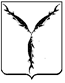 САРАТОВСКАЯ ГОРОДСКАЯ ДУМАРЕШЕНИЕ25.07.2019 № 54-412г. СаратовО внесении изменения в решение Саратовской городской Думы от 04.10.2016                        № 3-10 «О формировании постоянной комиссии по местному самоуправлению, законности, защите прав населения»В соответствии с решением Саратовской городской Думы от 27.06.2019                № 53-395 «О досрочном прекращении полномочий депутата Саратовской городской Думы пятого созыва Наумова Сергея Юрьевича»Саратовская городская Дума РЕШИЛА:Внести в решение Саратовской городской Думы от 04.10.2016 № 3-10                       «О формировании постоянной комиссии по местному самоуправлению, законности, защите прав населения» (с изменениями от 16.02.2017 № 13-101, 23.03.2017                       № 14-124, 11.10.2017 № 23-179, 14.12.2017 № 27-206, 30.05.2019 № 31-578, 13.06.2019 № 52-384) следующее изменение:Подпункт 7 пункта 1 исключить.Настоящее решение вступает в силу со дня его принятия.ПредседательСаратовской городской Думы                                                            В.В. Малетин